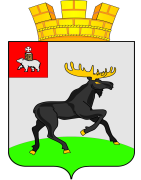 П О С Т А Н О В Л Е Н И Е         АДМИНИСТРАЦИИ       ЧЕРДЫНСКОГО ГОРОДСКОГО ПОСЕЛЕНИЯ          ПЕРМСКОГО КРАЯ                                                                                                                        № 25 В соответствии с Федеральным законом от 25.12.2008 № 273-ФЗ «О противодействии коррупции», Законом Пермского края от 30.12.2008 № 382-ПК «О противодействии коррупции в Пермском крае», в целях обеспечения в администрации Чердынского городского поселения комплексного подхода к реализации антикоррупционной политикиПОСТАНОВЛЯЮ:1. Утвердить прилагаемый План мероприятий по противодействию коррупции в администрации Чердынского городского поселения на 2019-2021 годы (далее - План).2. Разместить настоящее постановление на официальном сайте Чердынского городского поселения в информационно-телекоммуникационной сети «Интернет».3. Настоящее постановление вступает в силу со дня его подписания и распространяется на правоотношения, возникшие с 01.01.2019 года.4. Контроль исполнения постановления оставляю за собой. И.о. главы администрации                                                                        О.А. ЕршоваУТВЕРЖДЕНпостановлением администрацииЧердынского городского поселения от 14.02.2019  № 25ПЛАН МЕРОПРИЯТИЙ ПО ПРОТИВОДЕЙСТВИЮ КОРРУПЦИИ В АДМИНИСТРАЦИИ ЧЕРДЫНСКОГО ГОРОДСКОГО ПОСЕЛЕНИЯНА 2019-2021 ГОДЫ№п\пМероприятияОтветственные исполнителиСрок выполненияОжидаемые результаты123451Совершенствование системы запретов, ограничений и требований, установленных в целях противодействия коррупцииСовершенствование системы запретов, ограничений и требований, установленных в целях противодействия коррупцииСовершенствование системы запретов, ограничений и требований, установленных в целях противодействия коррупцииСовершенствование системы запретов, ограничений и требований, установленных в целях противодействия коррупции1.1.Подготовка отчета о выполнении плана противодействия коррупции, направление его для размещения в информационно-телекоммуникационной сети "Интернет" на официальном сайте поселения в разделе «Противодействие коррупции» Ведущий специалист - юристДо 1 февраля года, следующего за отчетнымПовышение открытости деятельности по противодействию коррупции, информирование населения о проводимых мероприятиях, достигнутых результатах1.2Представление информационных материалов и сведений в рамках антикоррупционного мониторинга Ведущий специалист - юристВ установленные нормативными правовыми актами срокиВыработка предложений и принятие мер по совершенствованию работы по противодействию коррупции1.3Обеспечение взаимодействия 
с правоохранительными органами и иными государственными органами по вопросам противодействия коррупции в администрацииВедущий специалист – юрист; Специалист 1 категории по делопроизводству и кадрамПо мере необходимости, 
в установленные нормативными правовыми актами срокиСвоевременное оперативное реагирование на коррупционные правонарушения 
и обеспечение соблюдения принципа неотвратимости юридической ответственности за коррупционные и иные правонарушения2Обеспечение единообразного применения законодательства Российской Федерации о противодействии коррупции в целях повышения эффективности механизмов предотвращения и урегулирования конфликта интересовОбеспечение единообразного применения законодательства Российской Федерации о противодействии коррупции в целях повышения эффективности механизмов предотвращения и урегулирования конфликта интересовОбеспечение единообразного применения законодательства Российской Федерации о противодействии коррупции в целях повышения эффективности механизмов предотвращения и урегулирования конфликта интересовОбеспечение единообразного применения законодательства Российской Федерации о противодействии коррупции в целях повышения эффективности механизмов предотвращения и урегулирования конфликта интересов2.1Анализ сведений, представляемых при приеме на службу, лицами, претендующими на замещение должности муниципальной службы и должности руководителя подведомственных организаций (далее – ПО).Ведущий специалист - юристПостоянноВыявление случаев нарушений требований антикоррупционного законодательства, в том числе в части конфликта интересов2.2Проведение проверок соблюдения требований о предотвращении и (или) урегулировании конфликта интересовВедущий специалист – юрист; Специалист 1 категории по делопроизводству и кадрамЕжегодно (по мере необходимости),в установленные нормативными правовыми актами срокиВыявление фактов коррупционных правонарушений, принятие своевременных и действенных мер по выявленным нарушениям.2.3Обеспечение действенного функционирования комиссии по соблюдению требований 
к служебному поведению гражданских (муниципальных) служащих и урегулированию конфликта интересов, повышение эффективности реализации принимаемых комиссиями решенийСпециалист 1 категории по делопроизводству и кадрамВ установленные нормативными правовыми актами срокиОбеспечение соблюдения муниципальными служащими ограничений и запретов, требований о предотвращении или урегулировании конфликта интересов, требований к служебному поведению, установленных законодательством Российской Федерации о противодействии коррупции, а также осуществление мер
по предупреждению коррупции.Размещение на официальном сайте поселения информации о результатах рассмотрения комиссией вопросов соблюдения требований антикоррупционного законодательства2.4Проведение анализа публикаций в средствах массовой информации о фактах проявления коррупции в администрацииВедущий специалист - юристЕжеквартальноПроверка информации о фактах проявления коррупции в администрации, опубликованной в средствах массовой информации, и принятие необходимых мер по устранению обнаруженных коррупционных нарушений2.5Оценка коррупционных рисков, возникающих при реализации администрацией своих функцийВедущий специалист - юристЕжеквартальноВыявление коррупционно-опасных функций, актуализация перечня должностей муниципальной службы, при замещении которых указанные служащие обязаны представлять сведения о своих доходах, об имуществе и обязательствах имущественного характера, а также сведения о доходах, об имуществе и обязательствах имущественного характера своих супруги (супруга) и несовершеннолетних детей (далее – сведения о доходах).2.6Актуализация сведений, содержащихся в анкетах, представляемых при назначении на должности муниципальной службы в администрации и поступлении на такую службу, об их родственниках и свойственниках Специалист 1 категории по делопроизводству и кадрамПостоянноВыявление случаев конфликта интересовСистематизация сведений о муниципальных служащих и аффилированных им лицах3Совершенствование мер по противодействию коррупции в сфере закупок товаров, работ, услуг для обеспечения государственных или муниципальных нужд и в сфере закупок товаров, работ, услуг отдельными видами юридических лицСовершенствование мер по противодействию коррупции в сфере закупок товаров, работ, услуг для обеспечения государственных или муниципальных нужд и в сфере закупок товаров, работ, услуг отдельными видами юридических лицСовершенствование мер по противодействию коррупции в сфере закупок товаров, работ, услуг для обеспечения государственных или муниципальных нужд и в сфере закупок товаров, работ, услуг отдельными видами юридических лицСовершенствование мер по противодействию коррупции в сфере закупок товаров, работ, услуг для обеспечения государственных или муниципальных нужд и в сфере закупок товаров, работ, услуг отдельными видами юридических лиц3.1Осуществление внутреннего финансового контроля в части закупочных процедур администрацией, ПОУполномоченные лица в администрацииЕжеквартальноИспользование результатов при анализе на предмет риска совершения коррупционных правонарушений3.2Осуществление комплекса организационных, разъяснительных и иных мер по соблюдению муниципальными служащими и работниками ПО при осуществлении закупокУполномоченные лица в администрацииПостоянноПовышение информированности 
и ответственности муниципальных служащих, работников ПО. Снижение количества совершаемых коррупционных правонарушений среди служащих и работников, участвующих в организации (осуществлении) закупок 4Совершенствование предусмотренных Федеральным законом от 3 декабря 2012 г. № 230-ФЗ «О контроле за соответствием расходов лиц, замещающих государственные должности, и иных лиц их доходам» порядка осуществления контроля за расходами и механизма обращения в доход Российской Федерации имущества, в отношении которого не представлено сведений, подтверждающих его приобретение на законные доходы; обеспечение полноты и прозрачности представляемых сведений о доходах, расходах, об имуществе и обязательствах имущественного характераСовершенствование предусмотренных Федеральным законом от 3 декабря 2012 г. № 230-ФЗ «О контроле за соответствием расходов лиц, замещающих государственные должности, и иных лиц их доходам» порядка осуществления контроля за расходами и механизма обращения в доход Российской Федерации имущества, в отношении которого не представлено сведений, подтверждающих его приобретение на законные доходы; обеспечение полноты и прозрачности представляемых сведений о доходах, расходах, об имуществе и обязательствах имущественного характераСовершенствование предусмотренных Федеральным законом от 3 декабря 2012 г. № 230-ФЗ «О контроле за соответствием расходов лиц, замещающих государственные должности, и иных лиц их доходам» порядка осуществления контроля за расходами и механизма обращения в доход Российской Федерации имущества, в отношении которого не представлено сведений, подтверждающих его приобретение на законные доходы; обеспечение полноты и прозрачности представляемых сведений о доходах, расходах, об имуществе и обязательствах имущественного характераСовершенствование предусмотренных Федеральным законом от 3 декабря 2012 г. № 230-ФЗ «О контроле за соответствием расходов лиц, замещающих государственные должности, и иных лиц их доходам» порядка осуществления контроля за расходами и механизма обращения в доход Российской Федерации имущества, в отношении которого не представлено сведений, подтверждающих его приобретение на законные доходы; обеспечение полноты и прозрачности представляемых сведений о доходах, расходах, об имуществе и обязательствах имущественного характера4.1Организация приема сведений о доходах, расходах, об имуществе и обязательствах имущественного характера, представляемых муниципальными служащими и руководителями ПО. Обеспечение контроля за своевременностью представления указанных сведенийГлава администрации;Специалист 1 категории по делопроизводству и кадрамВ установленные нормативными правовыми актами срокиОбеспечение своевременного исполнения обязанности по представлению сведений о доходах, расходах, об имуществе 
и обязательствах имущественного характера своих и членов своей семьи.Доля лиц, своевременно представивших сведения, от количества лиц, обязанных представлять такие сведения, – 100 %4.2Размещение (обновление) сведений о доходах, расходах, имуществе и обязательствах имущественного характера муниципальных служащих и руководителей ПО и членов их семей на официальном сайте поселенияСпециалист 1 категории по делопроизводству и кадрамВ течение 
14 рабочих дней 
со дня истечения срока, установленного для подачи сведений, 
в том числе 
для уточненных сведенийПовышение открытости и доступности информации о деятельности 
по профилактике коррупционных правонарушений в администрации, ПО4.3Анализ сведений о доходах, расходах об имуществе и обязательствах имущественного характера, представленных муниципальными служащими и руководителями ПОВедущий специалист – юристЕжегодно, до 1 октябряПредупреждение и выявление случаев представления недостоверных 
и(или) неполных сведений, несоответствия сведений о доходах расходам, нарушения ограничений и запретов, требований о предотвращении или урегулировании конфликта интересов.Доля антикоррупционных проверок, основанием для которых послужила информация по итогам анализа сведений, от общего числа указанных проверок – 50 %.Количество инициированных администрацией процедур контроля за расходами4.4Проведение анализа и проверки соблюдения муниципальными служащими запретов, ограничений и требований, установленных в целях противодействия коррупции, в том числе:- обязанности по предварительному уведомлению представителя нанимателя (работодателя) о выполнении иной оплачиваемой работы;- порядка сообщения о получении подарка в связи с их должностным положением или исполнением ими служебных (должностных) обязанностей, о сдаче и оценке подарка, реализации (выкупе) 
и зачислении в доход бюджета средств, вырученных от его реализации;- требований Федерального закона от 7 мая 2013 г. № 79-ФЗ «О запрете отдельным категориям лиц открывать и иметь счета (вклады), хранить наличные денежные средства и ценности в иностранных банках, расположенных за пределами территории Российской Федерации, владеть и(или) пользоваться иностранными финансовыми инструментами»Ведущий специалист – юрист; Специалист 1 категории по делопроизводству и кадрамПостоянноКоличество выявленных нарушений, 
в том числе:- неисполнение муниципальными служащими обязанности по предварительному уведомлению представителя нанимателя (работодателя) о выполнении иной оплачиваемой работы и рассмотрение их на заседании Комиссии 
по соблюдению требований к служебному поведению муниципальных служащих 
и урегулированию конфликта интересов;- несоблюдение муниципальнымислужащими установленного порядка сообщения о получении подарка;- несоблюдение муниципальными служащими запрета открывать и иметь счета (вклады) в иностранных банках, расположенных за пределами территории Российской Федерации4.5Проведение проверки достоверности и полноты сведений о доходах, расходах, об имуществе и обязательствах имущественного характера, представленных муниципальными служащими и руководителями ПОВедущий специалист – юрист; Специалист 1 категории по делопроизводству и кадрамЕжегодно (по мере необходимости),в установленные нормативными правовыми актами срокиВыявление фактов коррупционных правонарушений, принятие своевременных и действенных мер по выявленным нарушениям.Проведение проверки достоверности и полноты сведений о доходах, расходах, об имуществе и обязательствах имущественного характера при наличии оснований – 100 %4.6Контроль за выполнением муниципальными служащими, руководителями ПО требований о предотвращении или об урегулировании конфликта интересов, втом числе проверка соблюдения указанных требованийВедущий специалист – юрист; Специалист 1 категории по делопроизводству и кадрамПостоянноПредупреждение и урегулирование конфликта интересов в целях предотвращения коррупционных правонарушений.Количество выявленных нарушений 5Повышение эффективности просветительских, образовательных и иных мероприятий, направленных на формирование антикоррупционного поведения муниципальных служащих, популяризацию в обществе антикоррупционных стандартов и развитие общественного правосознанияПовышение эффективности просветительских, образовательных и иных мероприятий, направленных на формирование антикоррупционного поведения муниципальных служащих, популяризацию в обществе антикоррупционных стандартов и развитие общественного правосознанияПовышение эффективности просветительских, образовательных и иных мероприятий, направленных на формирование антикоррупционного поведения муниципальных служащих, популяризацию в обществе антикоррупционных стандартов и развитие общественного правосознанияПовышение эффективности просветительских, образовательных и иных мероприятий, направленных на формирование антикоррупционного поведения муниципальных служащих, популяризацию в обществе антикоррупционных стандартов и развитие общественного правосознания5.1Обучение муниципальных служащих, в должностные обязанности которых входит участие в противодействии коррупцииГлава администрацииЕжегодно, до 31 декабряПовышение квалификации муниципальных служащих. Доля служащих (работников), прошедших обучение, от запланированного количества – 100 %5.2Обучение муниципальных служащих, впервые поступивших на муниципальную службу для замещения должностей, включенных в перечни должностей, установленные нормативными правовыми актами Российской Федерации, по образовательным программам в области противодействия коррупцииГлава администрацииНачиная с 1 июля 2019 г.Формирование нетерпимого отношения к коррупционным проявлениям5.3Участие в мероприятиях по вопросам реализации государственной политики в области противодействия коррупции, актуальным вопросам применения законодательства Российской Федерации о противодействии коррупцииГлава администрации;Ведущий специалист – юрист; Специалист 1 категории по делопроизводству и кадрамНе менее 1 мероприятия в годФормирование единообразного подхода по реализации мер антикоррупционной политики.Ознакомление с опытом антикоррупционной деятельности в Российской Федерации5.4Организация взаимодействия с субъектами общественного контроля Ведущий специалист – юрист; Специалист 1 категории по делопроизводству и кадрам2019-2021 гг.Повышение качества проводимых проверочных мероприятий5.5Организация работы по информированию общественностио проводимых антикоррупционных мероприятиях и результатах указанных мероприятийВедущий специалист – юрист;Специалист 1 категории по делопроизводству и кадрам2019-2021 гг. Повышение эффективности деятельности по информированию общественности о результатах работы соответствующих органов и должностных лиц по профилактике коррупционных и иных нарушений6Систематизация и актуализация нормативно-правовой базы по вопросам противодействия коррупции, устранение пробелов и противоречий в правовом регулировании в области противодействия коррупцииСистематизация и актуализация нормативно-правовой базы по вопросам противодействия коррупции, устранение пробелов и противоречий в правовом регулировании в области противодействия коррупцииСистематизация и актуализация нормативно-правовой базы по вопросам противодействия коррупции, устранение пробелов и противоречий в правовом регулировании в области противодействия коррупцииСистематизация и актуализация нормативно-правовой базы по вопросам противодействия коррупции, устранение пробелов и противоречий в правовом регулировании в области противодействия коррупции6.1Разработка (корректировка) нормативных правовых актов администрации в сфере противодействия коррупции в связи с развитием федерального законодательства, в том числе внесение изменений в положения об ответственных лицах по профилактике коррупционных и иных правонарушенийВедущий специалист - юристПо мере необходимости,
в установленные нормативными правовыми актами срокиСовершенствование нормативно-правовой базы по противодействию коррупции 
в администрации.Своевременное регулирование соответствующих правоотношений6.2Осуществление антикоррупционной экспертизы нормативных правовых актов администрации, их проектов с учетом мониторинга соответствующей правоприменительной практики 
в целях выявления коррупционных факторов и последующего устранения таких факторов, 
в том числе обеспечение участия независимых экспертов в проведении антикоррупционной экспертизы нормативных правовых актов администрации, их проектовВедущий специалист - юристВ установленные нормативными правовыми актами срокиВыявление в нормативных правовых актах и проектах нормативных правовых актов коррупциогенных факторов, способствующих формированию условий для проявления коррупции, и их исключение.Недопущение принятия нормативных правовых актов, содержащих положения, способствующие формированию условий для проявления коррупции.Доля проектов нормативных правовых актов, к которым контрольно-надзорными органами предъявлены обоснованные требования об исключении коррупциогенных факторов, в общем количестве проектов нормативных правовых актов, проходившихантикоррупционную экспертизу, -100 %